Western Australia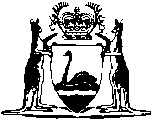 Police Act 1892Police (Fees and Charges) Regulations 2018Western AustraliaPolice (Fees and Charges) Regulations 2018Contents1.	Citation	12.	Commencement	13.	Terms used	14.	Fees	25.	Exempt events	26.	Charges for police services at major event	27.	Charges for police services if major event cancelled	38.	Amounts inclusive of GST	39.	Police (Fees) Regulations 1981 repealed	4Schedule 1 — FeesSchedule 2 — Charges for major eventsNotes	Compilation table	8	Provisions that have not come into operation	8Defined termsPolice Act 1892Police (Fees and Charges) Regulations 20181.	Citation		These regulations are the Police (Fees and Charges) Regulations 2018.2.	Commencement		These regulations come into operation as follows —	(a)	regulations 1 and 2 — on the day on which these regulations are published in the Gazette;	(b)	the rest of the regulations — on the day on which the Police Amendment Act 2011 section 4 comes into operation.3.	Terms used		In these regulations — 	attendance rate means the total of — 	(a)	the hourly attendance rate specified in Schedule 2; and	(b)	the hourly general overhead expenses rate specified in that Schedule;	department means the department of the Public Service principally assisting the Minister in the administration of the Act;	GST has the meaning given in the A New Tax System (Goods and Services Tax) Act 1999 (Commonwealth) section 195-1;	planning rate means the total of — 	(a)	the hourly planning rate specified in Schedule 2; and	(b)	the hourly general overhead expenses rate specified in that Schedule;	traffic infringement notice record, in respect of a person, means the record held in the department of infringement notices served on the person under the Road Traffic (Administration) Act 2008 section 79.4.	Fees	(1)	A fee specified in Schedule 1 is the fee payable for the purpose set out opposite the fee in that Schedule.	(2)	The Commissioner of Police may reduce, waive or refund, in whole or in part, a fee payable under this regulation.5.	Exempt events		For the purposes of paragraph (b)(vi) of the definition of event in section 39E of the Act, each of the following is exempted from Part IVB of the Act —	(a)	the Perth Royal Show;	(b)	the Perth Gay and Lesbian Pride Parade;	(c)	the Perth Pride Fair Day.6.	Charges for police services at major event	(1)	The amount chargeable for personnel costs associated with the police officers who attend a major event to provide police services is the total of —	(a)	for each police officer who spends time in planning the deployment of police officers for the major event — one-tenth of the planning rate for each 6 minutes that the police officer spends; and	(b)	for each police officer who spends time in attending the major event to provide police services — one-tenth of the attendance rate for each 6 minutes that the police officer spends.	(2)	Subregulation (3) applies if — 	(a)	the promoter or organiser of a major event requests the Commissioner of Police to provide police services in the air (air support) at the major event; and	(b)	the Commissioner, having regard to the security requirements of the major event, agrees to provide the air support.	(3)	The amount chargeable for overhead expenses associated with the provision of air support for the major event is, for each 6 minutes that the air support is provided, one-tenth of the hourly overhead expenses rate for air support specified in Schedule 2 for the type of air support provided.	[Regulation 6 amended: Gazette 17 Aug 2018 p. 2897-8.]7.	Charges for police services if major event cancelled	(1)	If, after the promoter or organiser of a major event has requested the Commissioner of Police to provide police services for the event, the major event is cancelled — 	(a)	the promoter or organiser must, as soon as practicable, give the Commissioner written notice of the cancellation; and	(b)	the Commissioner may charge the promoter or organiser an amount calculated in accordance with subregulation (2) for the time spent in planning the deployment of police services for the major event before the Commissioner was given notice of the cancellation.	(2)	For the purposes of subregulation (1), the amount chargeable for the cancellation is one-tenth of the planning rate for each 6 minutes that each police officer has spent in planning the deployment of police services for the major event.8.	Amounts inclusive of GST		The amounts specified in Schedule 2 are inclusive of GST.9.	Police (Fees) Regulations 1981 repealed		The Police (Fees) Regulations 1981 are repealed.Schedule 1 — Fees[r. 4(1)]	[Heading inserted: Gazette 26 Jun 2018 p. 2398.]	[Schedule 1 inserted: Gazette 26 Jun 2018 p. 2398.]Schedule 2 — Charges for major events[r. 6 and 8]Notes1	This is a compilation of the Police (Fees and Charges) Regulations 2018 and includes the amendments made by the other written laws referred to in the following table 1a. Compilation table1a	On the date as at which this compilation was prepared, provisions referred to in the following table had not come into operation and were therefore not included in this compilation.  For the text of the provisions see the endnotes referred to in the table.Provisions that have not come into operation2	On the date as at which this compilation was prepared, the Police Regulations Amendment (Fees and Charges) Regulations 2019 Pt. 4 had not come into operation.  It reads as follows:Part 4 — Police (Fees and Charges) Regulations 2018 amended8.	Regulations amended		This Part amends the Police (Fees and Charges) Regulations 2018.9.	Schedule 1 replaced		Delete Schedule 1 and insert:Schedule 1 — Fees[r. 4(1)]10.	Schedule 2 replaced		Delete Schedule 2 and insert:Schedule 2 — Charges for major events[r. 6 and 8]Defined terms[This is a list of terms defined and the provisions where they are defined.  The list is not part of the law.]Defined term	Provision(s)air support	6(2)attendance rate	3department	3GST	3planning rate	3traffic infringement notice record	3RateAmount1.Copy of traffic infringement notice record$28.102.Escorts and guards — each person provided per hour and part of an hour for high risk escorts carried out by TRG 

$113.403.Authorised copy of a photograph$10.904.National criminal history record check — (a)	issued to a volunteer organisation$15.90(b)	issued to a public sector body$33.405.National police certificate$54.306.Provision of incident information as defined in the Road Traffic (Administration) Act 2008 section 12(1) —(a)	to those involved or their representatives (outlining certain accident details)

$45.70(b)	to the Insurance Commission of Western Australia for third party insurance purposes

$45.707.Provision of information about a reported incident, other than incident information as defined in the Road Traffic (Administration) Act 2008 section 12(1), to those involved or their representatives (outlining certain incident details)




$45.808.Replacement of prosecution documents — (a)	a statement of the material facts of a charge, which has already been served (per hour or part of an hour)

$98.00(b)	additional copy of documents already disclosed (per hour or part of an hour)

$98.00Rate/hourAmount1.Planning rate$59.002.Attendance rate$105.003.General overhead expenses rate$15.004.Overhead expenses rate for air support — helicopter
$2 741.005.Overhead expenses rate for air support — fixed wing aircraft
$1 651.00CitationGazettalCommencementPolice (Fees and Charges) Regulations 201812 Jan 2018 p. 137-146r. 1 and 2: 12 Jan 2018 (see r. 2(a));
Regulations other than r. 1 and 2: 13 Jan 2018 (see r 2(b) and Gazette 12 Jan 2018 p. 115)Police Regulations Amendment (Fees and Charges) Regulations 2018 Pt. 426 Jun 2018 p. 2392-4001 Jul 2018 (see r. 2(b))Police (Fees and Charges) Amendment Regulations 201817 Aug 2018 p. 2897-8r. 1 and 2: 17 Aug 2018 (see r. 2(a));
Regulations other than r. 1 and 2: 18 Aug 2018 (see r 2(b))CitationGazettalCommencementPolice Regulations Amendment (Fees and Charges) Regulations 2019 Pt. 4 221 Jun 2019 p. 2141-501 Jul 2019 (see r. 2(b))RateAmount1.Copy of traffic infringement notice record$30.902.Escorts and guards — each person provided per hour and part of an hour for high risk escorts carried out by TRG 

$124.703.Authorised copy of a photograph$10.904.National criminal history record check — (a)	issued to a volunteer organisation$16.40(b)	issued to a public sector body$33.405.National police certificate$55.106.Provision of incident information as defined in the Road Traffic (Administration) Act 2008 section 12(1) —(a)	to those involved or their representatives (outlining certain accident details)

$45.90(b)	to the Insurance Commission of Western Australia for third party insurance purposes

$45.907.Provision of information about a reported incident, other than incident information as defined in the Road Traffic (Administration) Act 2008 section 12(1), to those involved or their representatives (outlining certain incident details)




$46.408.Replacement of prosecution documents — (a)	a statement of the material facts of a charge, which has already been served (per hour or part of an hour)

$98.00(b)	additional copy of documents already disclosed (per hour or part of an hour)

$98.00Rate/hourAmount1.Planning rate$60.002.Attendance rate$107.003.General overhead expenses rate$15.004.Overhead expenses rate for air support — helicopter
$2 795.005.Overhead expenses rate for air support — fixed wing aircraft
$1 684.00